Evaluace výukové zátěžePro kolegium děkana 15. 11. 2021Výuková zátěž se počítá podle časové dotace předmětu v SIS, počtu zkušebních aktů a dalších údajů, které v SIS vykazují garanti předmětů. Odhaduje počet hodin výuky předmětu, přičemž se počítajíhodiny přednášek,(hodiny seminářů a praktik) × (počet skupin),(délka stáže) × (počet skupin),(počet zkoušek) × 0,5 hod.,(počet státních zkoušek) × 1 hod.Pokud se na výuce předmětu podílí více pracovišť, dělí se mezi ně zátěž v poměru, který určil garant.Není-li uvedeno jinak, je zátěž bez volitelných předmětů (VP).Ve srovnání s předchozím rokem nedošlo k nevysvětleným změnám v rozsahu výuky. Větší změny souvisí se změnami kurikula.Přepočet mzdových limitů na výukovou zátěž: celofakultní medián je cca 2000,- Kč na hodinu výukové zátěže.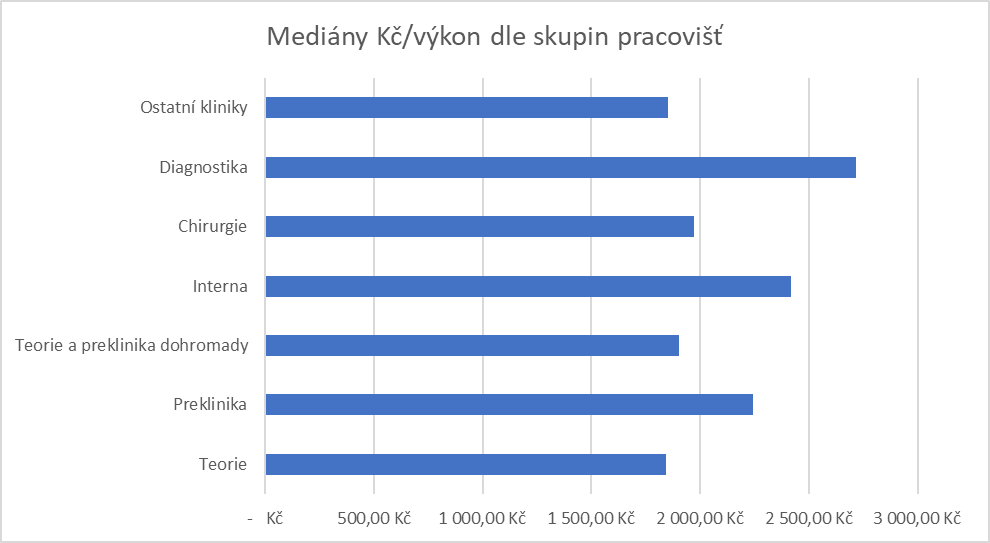 V dalších grafech jsou pracoviště rozdělena do skupin. Grafy ukazují mzdové limity / hod. výukové zátěže vyjádřené jako procenta mediánu pro danou skupinu.Teorie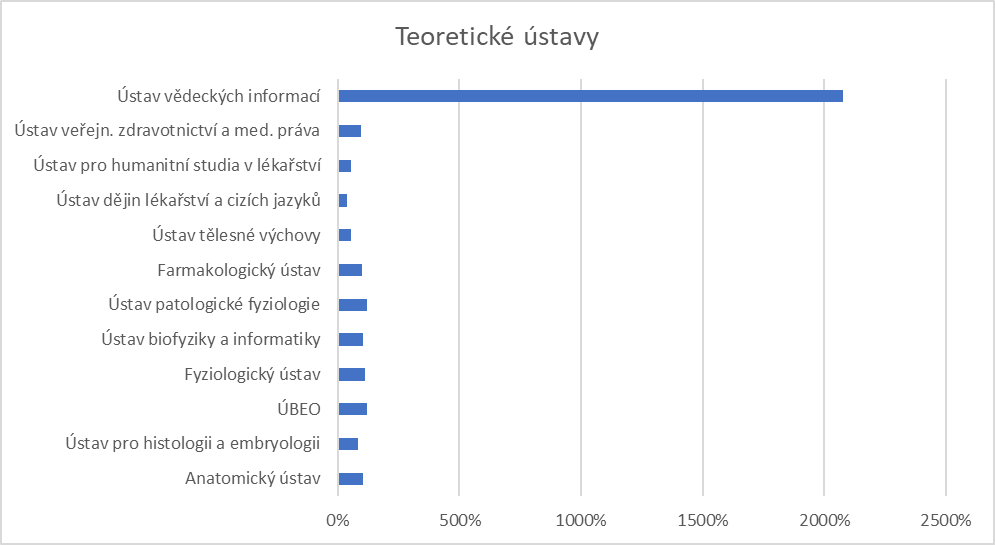 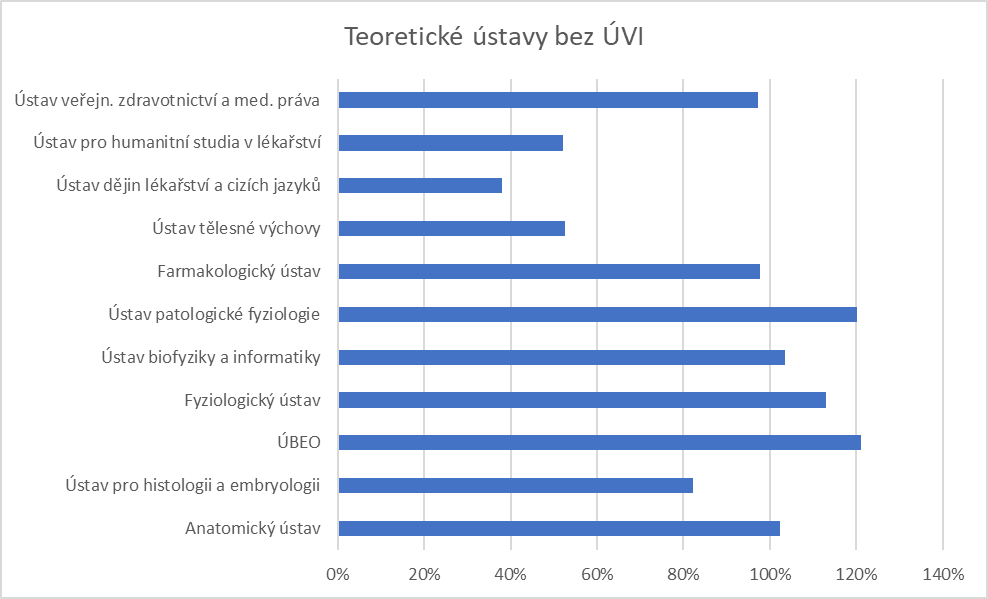 Preklinika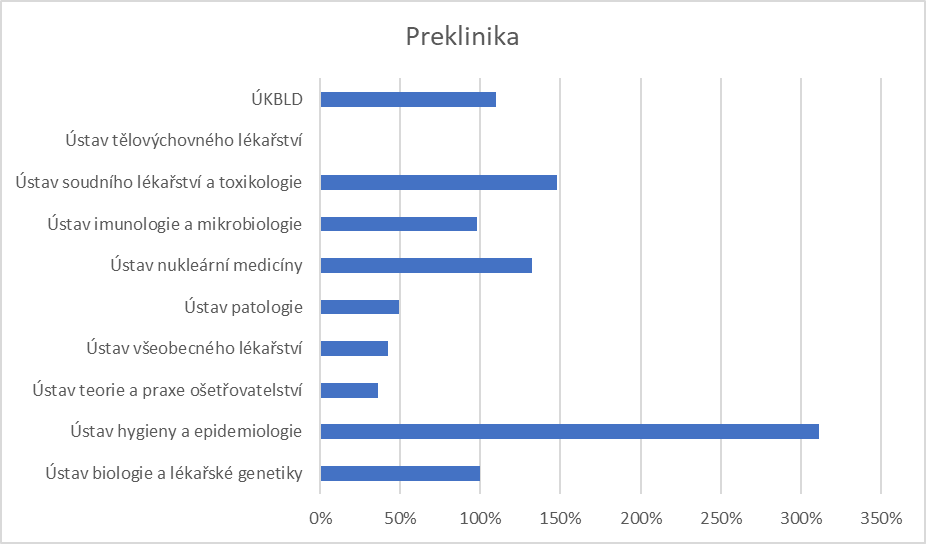 Ústav tělovýchovného lékařství nevyučuje žádný povinný předmět.Při srovnání zátěže se započtením volitelných předmětů má 85 % mediánu.Teorie a preklinika dohromady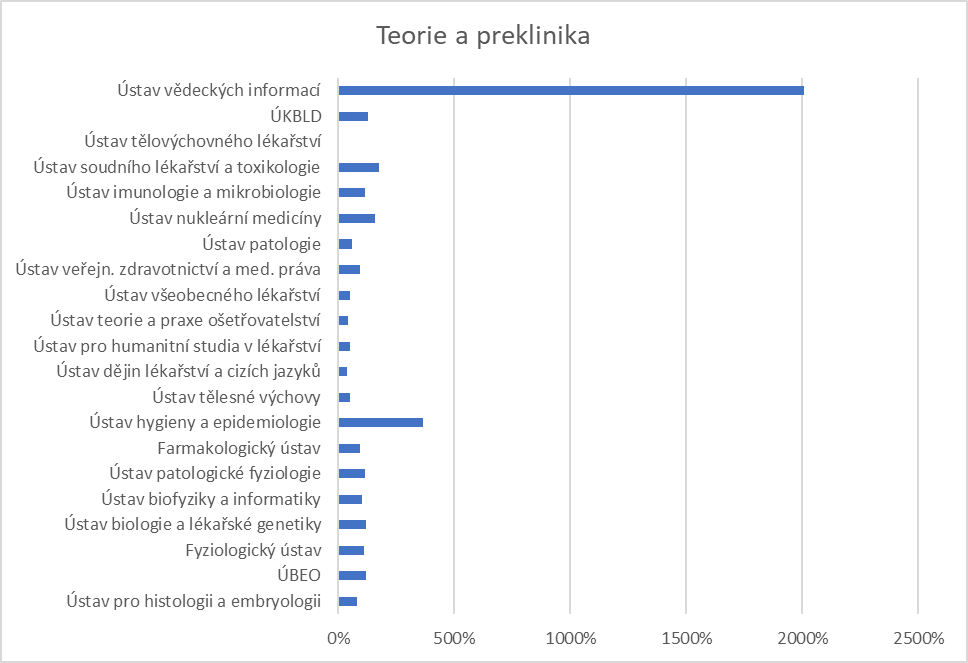 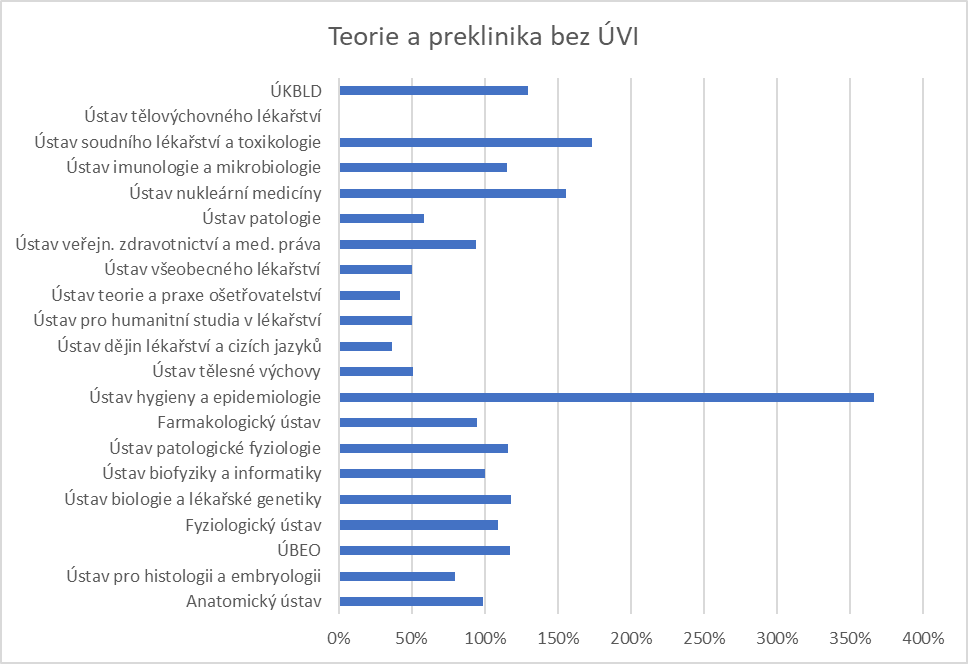 Interní obory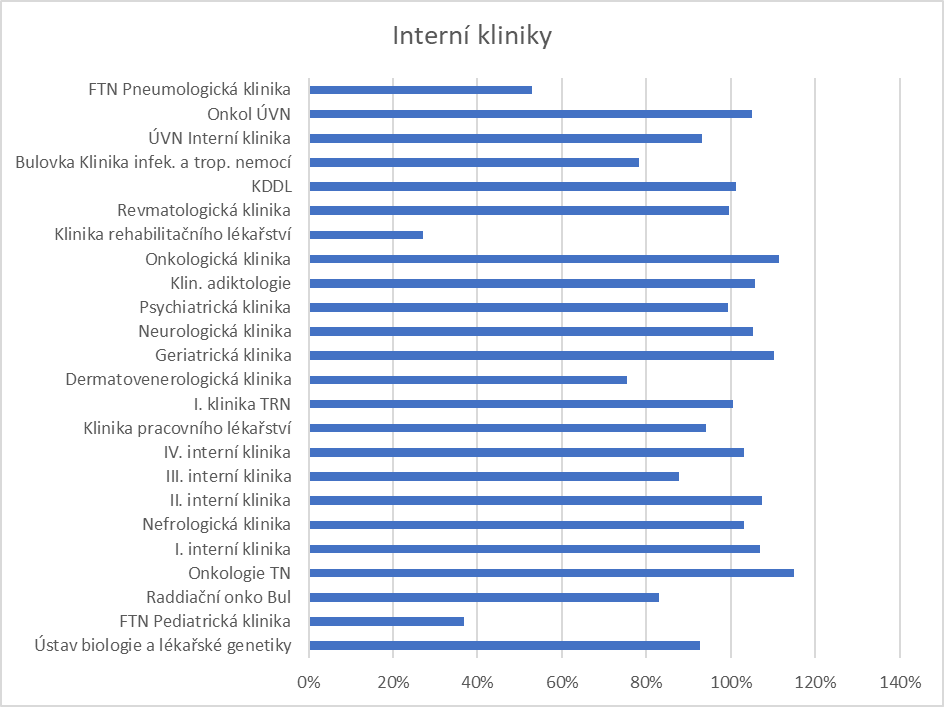 Chirurgické obory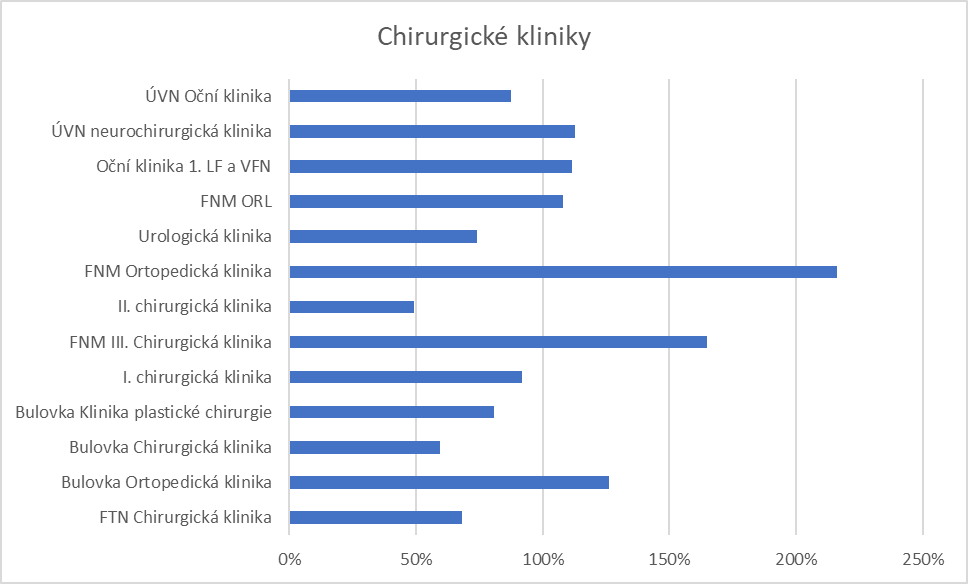 Diagnostické obory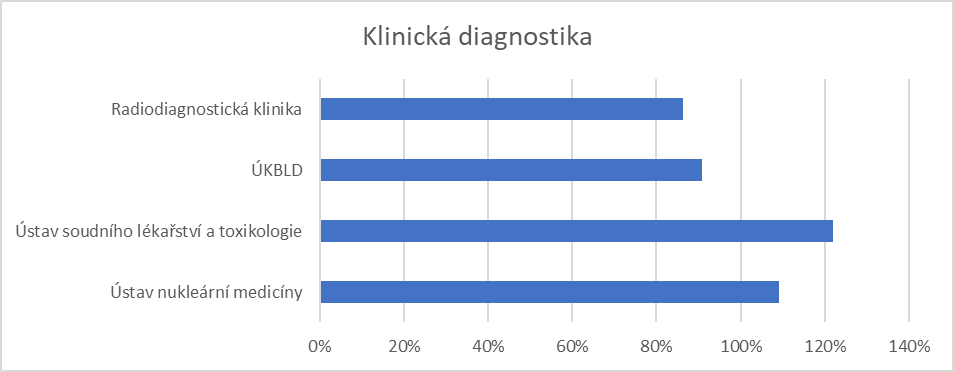 Ostatní kliniky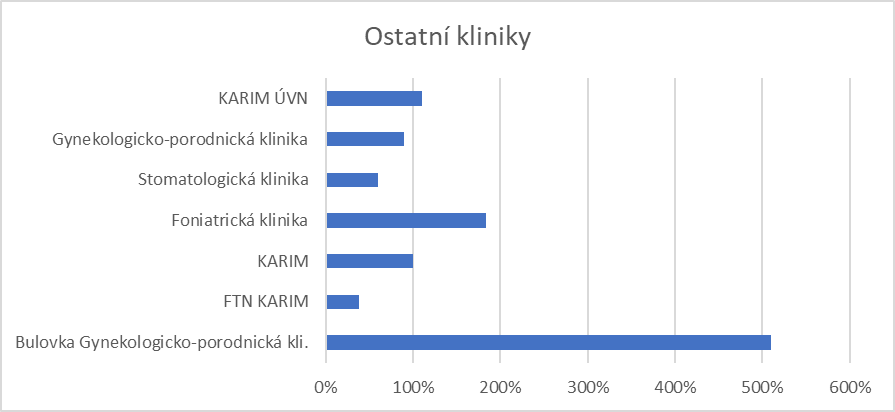 